Муниципальное бюджетное общеобразовательное учреждениесредняя общеобразовательная школа №1имени генерал-лейтенанта Б.П.Юркова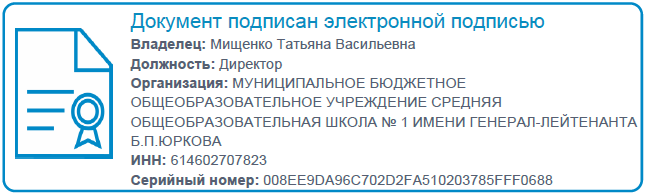 Программа профилактикиучебной неуспешности учащихся  МБОУ СОШ №1  им.Б.П.ЮрковаСодержаниеЦель и задачи реализации программыЦелевые показатели программыМетоды сбора и обработки информацииСроки реализации программыМеры и мероприятия по достижению цели и задачИсполнители Цель и задачи реализации программы.К основным категориям детей с рисками учебной неуспешности относятся следующие категории:- учащиеся с низкой академической успеваемостью;- учащиеся, у которых наблюдаются проблемы в поведении;- дети из социально-неблагополучных семей и дети, находящиеся в трудной жизненной ситуации;В зависимости от категории учащихся в каждой школе работа может быть выстроена по следующим направлениям:Индивидуальное обучение; Психолого-педагогическое сопровождение;Включение учащихся в систему дополнительного образования, участие в конкурсах и олимпиадах;Целью школьной программы является снижение доли обучающихся с рисками учебной неуспешности за счет системного преодоления дефицитов организации образовательного процесса посредством разработки и поэтапного внедрения системой работы с участниками образовательных отношений.Основными задачами являются следующие:Выявить причины затруднений учащихся по результатам мониторинга предметных и метапредметных результатов в рамках внутренней системы оценки качества образования;Обеспечить разработку и реализацию индивидуальных планов по ликвидации академической неуспеваемости для всех обучающихся, имеющие риски учебной неуспешности;Включить в систему наставничества не менее 50% обучающихся, имеющих риски учебной неуспешности;Обеспечить учет индивидуальных результатов для каждого обучающегосявсеми участниками образовательных отношений;Обеспечить психолого- педагогическое сопровождение учащихся с рисками учебной неуспешности и их родителей (законных представителей)Обеспечить охват обучающихся, имеющих риски кчебной неуспешности программами дополнительного образования в соответствии с их потребностямиЦелевые показатели программы:Показатель 1. Доля обучающихся, имеющих риски учебной неуспешности, у которых определены причины затруднений в усвоении учебного материала.Показатель 2. Разработаны индивидуальные планы по ликвидации академической неуспеваемости для всех обучающихся, имеющих риски учебной неуспешности.Показатель 3. Доля обучающихся, для которых разработаны и реализуются программы наставничества по ликвидации затруднений.Показатель 4. Наличие документов, отражающих достижения и индивидуальный прогресс по достижению предметных, метапредметных результатов у 100% обучающихся.Показатель 5. Разработан и утвержден график оказания психологической помощи учащимся и родителям (законным представителям)Показатель 6. Доля обучающихся, имеющих риски учебной неуспешности, охвачены программами дополнительного образования в соответствии с их потребностями.Показатель 7. Доля обучающихся, имеющих риски учебной неуспешности принимают участие в конкурсах.        Долю определяет сама образовательная организация в зависимости от условий и категории обучающихся с рисками учебной неуспешности.Методы сбора и обработки информации.- диагностика индивидуальных особенностей познавательных процессов обучающихся с рисками учебной неуспешности;- проведение мониторинга качества образования в рамках школьной системы оценки качества образования.4. Сроки реализации программы.5. Меры и мероприятия по достижению цели и задач.Перечень мероприятий представлен в дорожной карте (Приложение 1).6. Исполнители.Для управления реализацией данной программы создана рабочая группа в состав которой входят:Директор школыЗаместитель директора по учебно-воспитательной работеРуководители школьных методических объединенийПредставитель родительского комитета.Принято на педагогическом совете школы Протокол № 1От 26.08.2022СогласованоПредседательУправляющего совета школы _______Е.В.Цыбуля              УтверждаюДиректор школыМБОУ СОШ №1 им.Б.П.Юркова_______Т.В.МищенкоПриказ №180-ОД от 29.08.2022№ п/пЭтапСрокиСодержание1Аналитико- диагностическийАвгуст- сентябрь 2022гАнализ исходного состояния и тенденции развития для понимания реальных сроков исполнения программы2Основной Октябрь – май 2022-2023гг.Внедрение действенных реализаций программы;Промежуточный контроль программы, предъявление промежуточного опыта школы3Практико- прогностическийАпрель –май 2023гРеализация, анализ, обобщение результатов повседневной работы школы;Подведение итогов, осмысление результатов в реализации программы;Оценка ее эффективности